Дидактический материал по теме «Деревообработка»для 5 класса.Карточка №2. «Хвойные и лиственные породы деревьев».Задание: Распределить деревья в два столбика. В первом столбике кратко написать о породе, во втором зарисовать крону и ствол, в третьем зарисовать рисунок листа. Данную карточку можно дать как домашнее задание.Карточка № 3.  «Фанера»Задание: В два столбика расписать: 1 – основные свойства фанеры, 2 – область применения фанеры. Данное задание можно дать как домашнее.Карточка №.4 «Пиломатериал»Задание:  Установите соответствие между термином                            и обозначенным им понятием.Карточка №5. «Чертёж»Задание: Установите соответствие между термином и обозначенным им понятием.Иллюстрационный материал демонстрируется на интерактивной доске.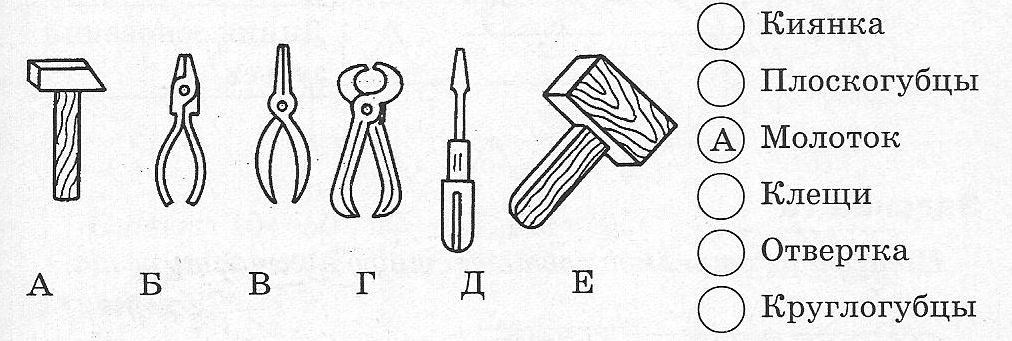 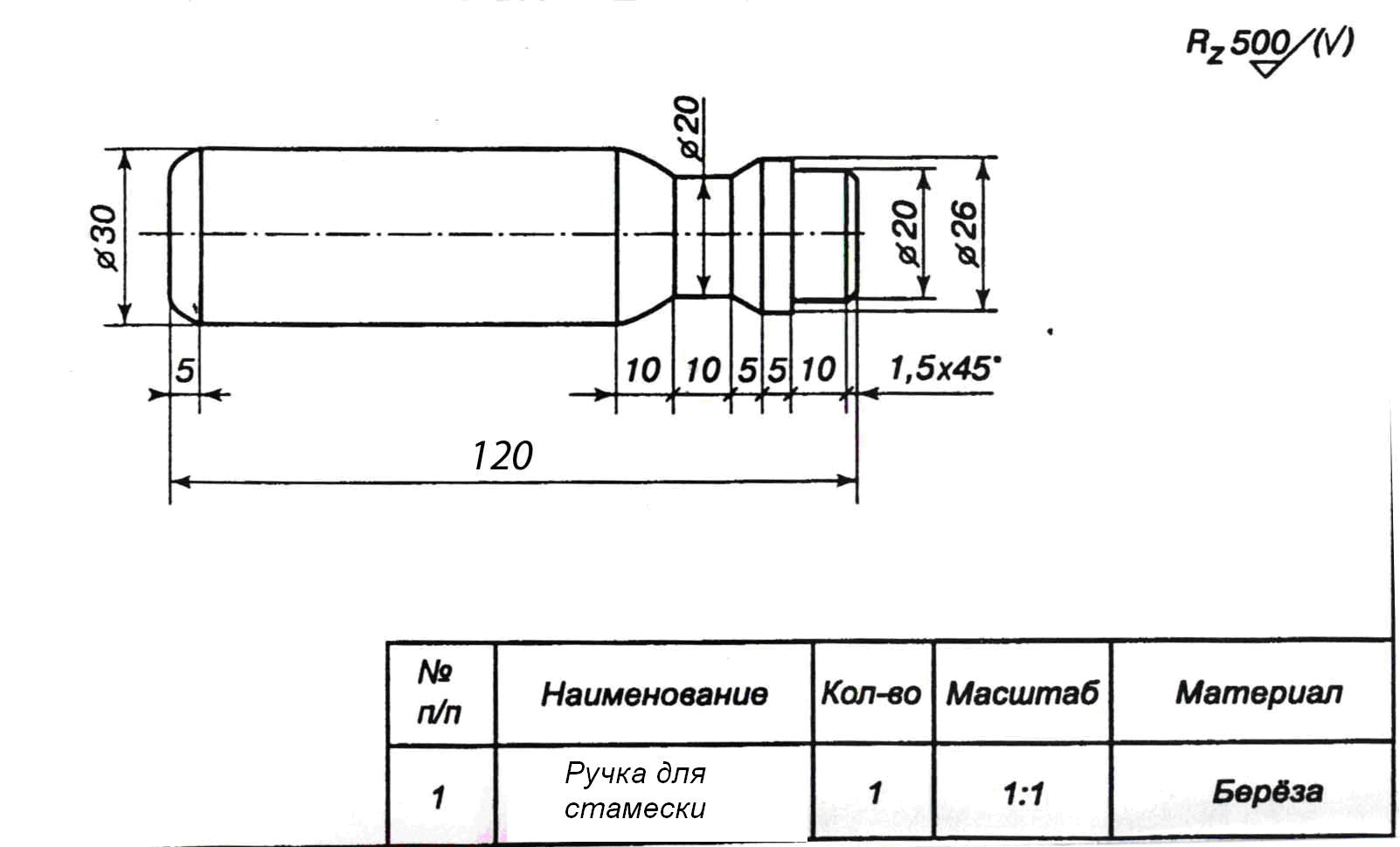 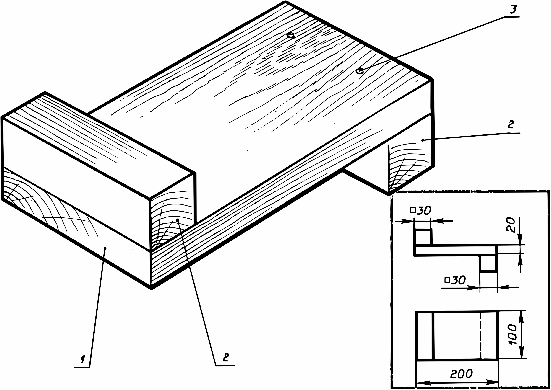 Хвойные породы деревьев.Хвойные породы деревьев.Хвойные породы деревьев.Лиственные породы деревьев.Лиственные породы деревьев.Лиственные породы деревьев.Название, характеристикаРисунок кроныРисунок листа.Название, характеристикаРисунок кроны.Рисунок листа.11223344Фанера.Фанера.Основные свойства фанерыОбласть применения.123451234512345123451. Спиленный и очищенный от ветвей и сучьев ствол дереваА. Обапол2. Боковые части бревна, оставшиеся после его продольной распиловки.Б. Хлыст3. Листовые древесные материалы, полученные путём горячего прессования частиц древесины с добавками, измельчёнными до состояния волокон.В. Фанера.4. Древесный листовой материал, полученный путём склеивания шпона в продольном и поперечном направленияхГ. Древесно-волокнистая плитаГрафическая модель изделия, выполненная от руки пропорционально размерам изделия.А. ЧертёжГрафическая модель изделия, выполненная в масштабе с применением чертёжных инструментов.Б. Эскиз.Графическая модель изделия, выполненная в трёхмерном изображении с нанесением штриховки.В. Технический рисунок